Информация о результатах мониторинга реализации института оценки регулирующего воздействия в городских округах и муниципальных районах Хабаровского края за период с 01 января по 30 сентября 2018 годаВ соответствии с Федеральным законом от 06 октября 2003 г. № 131-ФЗ "Об общих принципах организации местного самоуправления в Российской Федерации" (далее – Федеральный закон № 131-ФЗ) и Законом Хабаровского края от 25 июня 2014 г. № 368 "Об отдельных вопросах правового регулирования экспертизы муниципальных нормативных правовых актов и оценки регулирующего воздействия проектов муниципальных нормативных правовых актов" (далее – Закон края № 368), институт оценки регулирующего воздействия (далее – ОРВ) реализуется с 01 января 2015 года в городском округе "Город Хабаровск", с 01 января 2016 года в городском округе "Город Комсомольск-на-Амуре" и 17 муниципальных районах края.Нормативное правовое закрепление и механизм проведения ОРВ и экспертизыВо всех городских округах и муниципальных районах Хабаровского края приняты муниципальные нормативные правовые акты (далее – МНПА), утверждающие Порядки проведения процедуры ОРВ и экспертизы (далее – Порядки ОРВ). Кроме того, в городском округе "Город Хабаровск", Бикинском, Верхнебуреинском, Вяземском, им. Лазо, Солнечном, Тугуро-Чумиканском, Ульчском муниципальных районах утверждены Порядки проведения оценки фактического воздействия (далее – ОФВ).В Порядках ОРВ нормативно закреплен механизм:- урегулирования разногласий – во всех муниципальных образованиях края;- учета выводов, содержащихся в заключении – во всех муниципальных образованиях края, кроме Амурского муниципального района;- "блокирующей" функции, устанавливающей запрет на согласование и принятие МНПА без положительного экспертного заключения об ОРВ – во всех муниципальных образованиях края, кроме муниципального района им. Полины Осипенко. Согласно пункту 3.2 статьи 3 Закона края № 368, срок проведения публичных консультаций по проекту МНПА и сводному отчету во всех муниципальных образованиях края установлен в рабочих днях (не менее 10). При установлении срока проведения публичных консультаций по тексту проекта МНПА и сводному отчету во всех рассматриваемых муниципальных образованиях края, кроме городского округа "Город Комсомольск-на-Амуре", учитывается степень регулирующего воздействия проектов МНПА.В связи с необходимостью уточнения сферы проведения процедуры ОРВ в соответствии со статьей 46 Федерального закона № 131-ФЗ и Законом края № 368 в муниципальных образованиях края проводится работа по актуализации Порядков ОРВ. За 9 месяцев 2018 года изменения внесены в МНПА городских округов "Город Хабаровск" и "Город Комсомольск-на-Амуре", Амурского, Аяно-Майского, Бикинского, Ванинского, Верхнебуреинского, Вяземского, им. Лазо, Нанайского, Охотского, Советско-Гаванского, Солнечного, Тугуро-Чумиканского, Ульчского, Хабаровского муниципальных районов. Однако, в Порядках ОРВ Аяно-Майского, Ванинского, Комсомольского, Николаевского, Советско-Гаванского муниципальных районах перечень исключений из сферы проведения процедуры ОРВ шире, установленного федеральным законодательством.Проведение процедуры ОРВ проектов МНПАВо всех муниципальных образованиях края процедура ОРВ нормативно закреплена на систематической основе. За период с 01 января по 30 сентября 2018 года городскими округами и муниципальными районами края подготовлены экспертные заключения об ОРВ в отношении 306 проектов МНПА, в том числе 53 проектов МНПА с высокой и средней степенью регулирующего воздействия (17,32%):- городской округ "Город Хабаровск" – 79 проектов МНПА, в том числе 16 проектов МНПА с высокой и средней степенью регулирующего воздействия (20,25%);- городской округ "Город Комсомольск-на-Амуре" – 75 проектов МНПА;- Ванинский муниципальный район – 20 проектов МНПА, в том числе 4 проекта МНПА с высокой и средней степенью регулирующего воздействия (20%).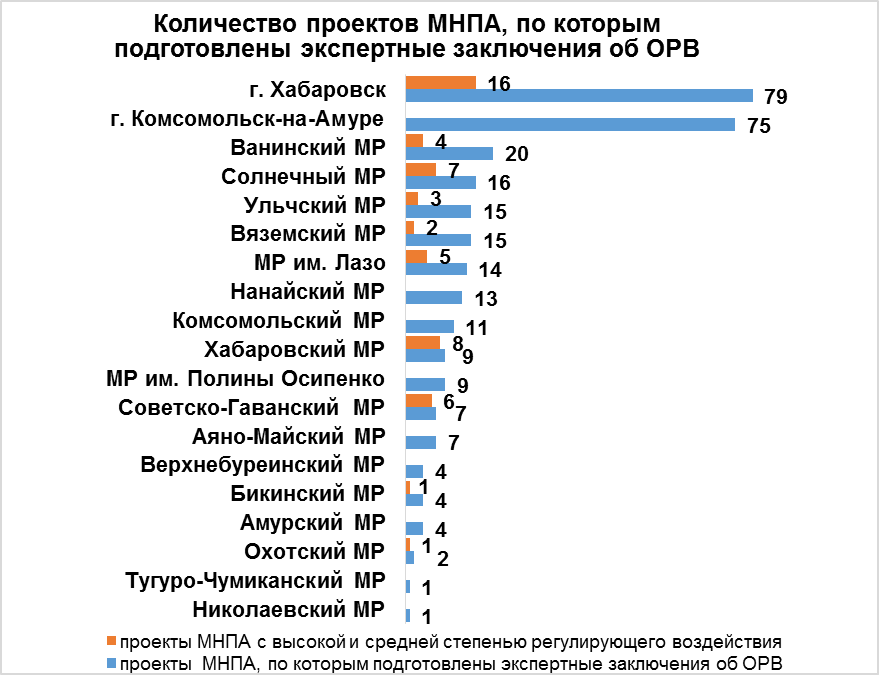 По состоянию на 30 сентября 2018 года процедура ОРВ не завершена в отношении 62 проектов МНПА, в том числе 7 проектов МНПА с высокой и средней степенью регулирующего воздействия (11,29%).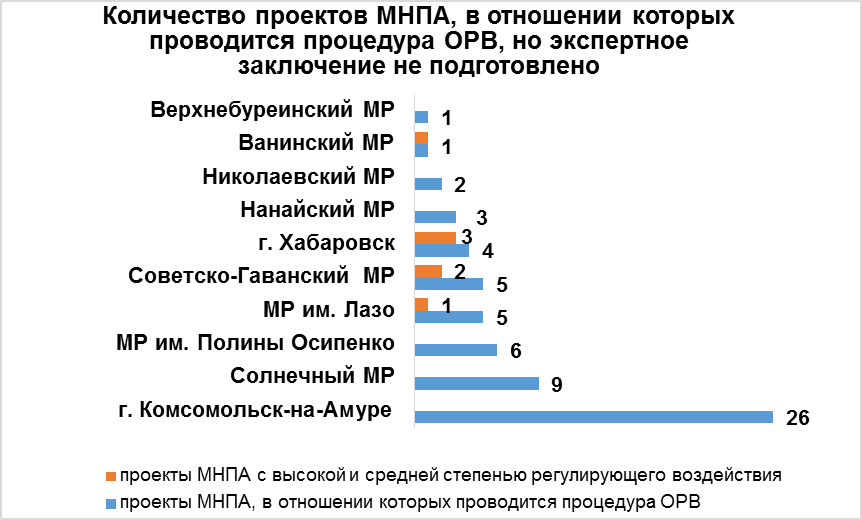 В целом уполномоченными органами местного самоуправления за рассматриваемый период подготовлено 325 экспертных заключений об ОРВ, в том числе 27 отрицательных (8,31%).В рамках процедуры ОРВ проектов МНПА поступило 49 мнений (замечаний, предложений) от субъектов предпринимательской и инвестиционной деятельности, из которых 31 (63,27%) учтены при доработке проектов МНПА. Наибольшее количество мнений (замечаний, предложений) поступили в отношении проектов МНПА, разработанных в городских округах "Город Хабаровск" и "Город Комсомольск-на-Амуре".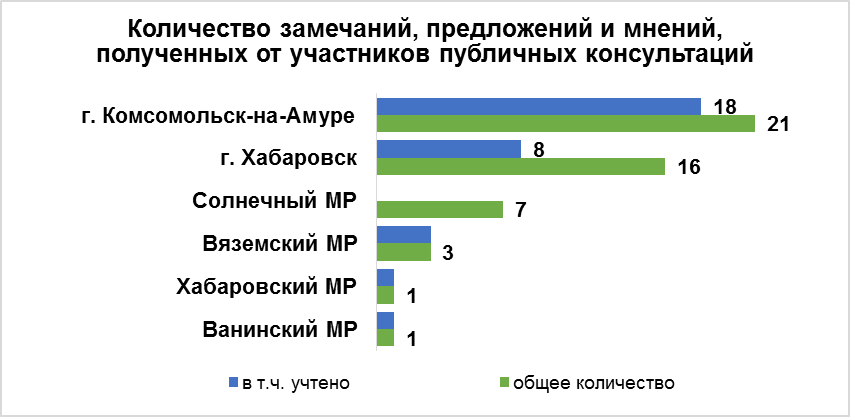 Кроме того, в муниципальных образованиях края проводится работа по рассмотрению проектов МНПА с высокой и средней степенью регулирующего воздействия на заседаниях местного совета по предпринимательству в рамках проведения публичных консультаций. За период с 01 января по 30 сентября 2018 года рассмотрено 40 проектов МНПА, что составляет 75,47% от всех проектов МНПА с высокой и средней степенью регулирующего воздействия, прошедших процедуру ОРВ.Проведение экспертизы (ОФВ) действующих МНПАПеречень действующих МНПА, в отношении которых проводится экспертиза в 2018 году, принят во всех рассматриваемых муниципальных образованиях Хабаровского края, кроме Аяно-Майского и Николаевского муниципальных районов. Кроме того, в Верхнебуреинском и Вяземском муниципальных районах утверждены Перечни действующих МНПА, в отношении которых проводится ОФВ в 2018 году.Всего на 2018 год запланировано проведение экспертизы 66 действующих МНПА и ОФВ 5 действующих МНПА городских округов и муниципальных районов края. По состоянию на 30 сентября 2018 года муниципальными образованиями края проведена экспертиза (ОФВ) в отношении 57 действующих МНПА, из них в 8 МНПА (14,04%) выявлены положения, затрудняющие ведение предпринимательской и инвестиционной деятельности. При этом, городскими округами "Город Хабаровск" и "Город Комсомольск-на-Амуре", Ванинским, Вяземским, Комсомольским, Нанайским, Охотским, им. Полины Осипенко, Солнечным, Тугуро-Чумиканским, Ульчским муниципальными районами экспертиза (ОФВ) проведена в отношении всех МНПА, включенных в Перечень.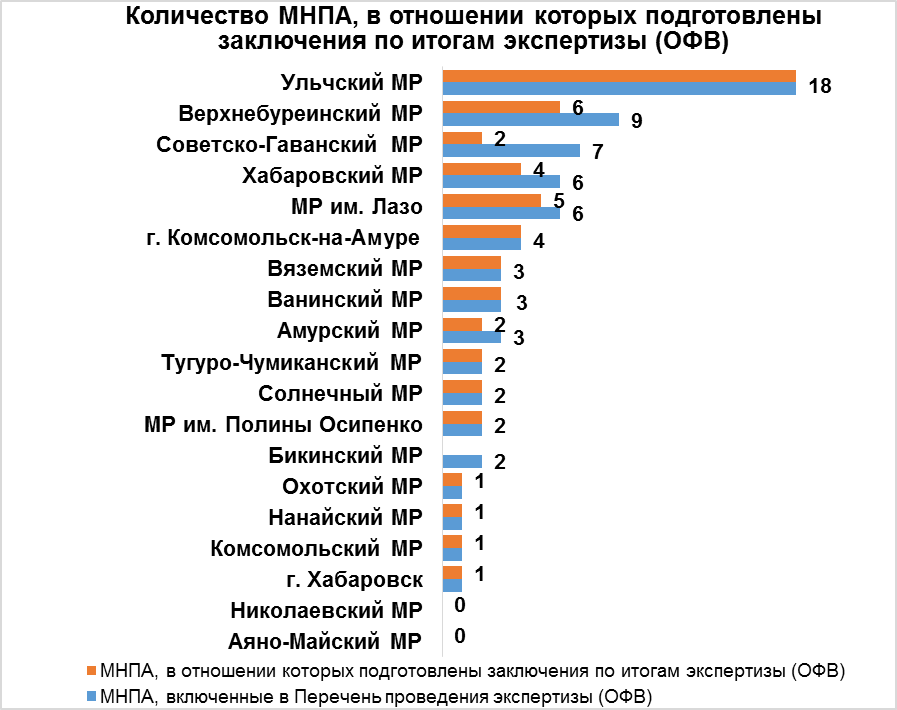 В рамках экспертизы (ОФВ) действующих МНПА поступило 8 мнений (замечаний, предложений) от субъектов предпринимательской и инвестиционной деятельности, из которых 3 (37,50%) учтены при подготовке заключения.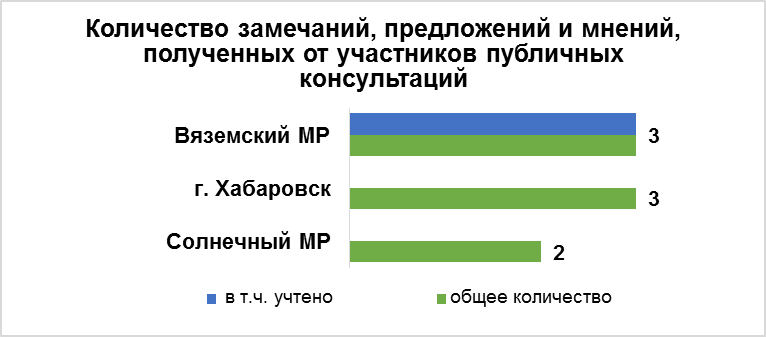 Кроме того, в муниципальных образованиях края проводится работа по рассмотрению действующих МНПА на заседаниях местного совета по предпринимательству в рамках проведения публичных консультаций. За период с 01 января по 30 сентября 2018 года рассмотрено 14 действующих МНПА, что составляет 24,56% от всех МНПА, прошедших экспертизу (ОФВ).Раскрытие информации о реализации института ОРВ в сети "Интернет"Специализированный раздел, посвященный реализации института ОРВ создан на всех официальных сайтах администраций муниципальных образований. Раздел содержит Порядки ОРВ, а также информацию об ОРВ проектов МНПА (уведомление, проект МНПА, сводный отчет, экспертное заключение) и экспертизе (ОФВ) действующих МНПА (текст МНПА, отчет, заключение). Также проекты и действующие МНПА размещаются на Региональном портале по ОРВ (regulation.khv.gov.ru):- в городских округах "Город Хабаровск" и "Город Комсомольск-на-Амуре";- в муниципальных районах: Бикинском, Ванинском, Верхнебуреинском, Вяземском, Комсомольском, им. Лазо, Охотском, Советско-Гаванском, Солнечном, Ульчском, Хабаровском муниципальных районов. При этом, Охотским и Советско-Гаванским муниципальными районами работа на Региональном портале проводится не на систематической основе, размещены по 1 проекту МНПА.В Ванинском, Вяземском и Ульчском муниципальных районах дополнительно информационные материалы об институте ОРВ размещаются на сайтах сельских поселений. В городском округе "Город Комсомольск-на-Амуре" на сайте "Малый бизнес Комсомольска-на-Амуре" (mbk.kmscity.ru) создан специализированный раздел "Оценка регулирующего воздействия". Кроме того, городским округом "Город Хабаровск":- размещаются информационные материалы о реализации института ОРВ в социальных сетях (Facebook и Instagram);- создан специализированный раздел "Оценка регулирующего воздействия" на сайте «Информационно-коммуникационная площадка для молодых предпринимателей» (www.svoedelo27.ru);- опубликовано 3 статьи по тематике ОРВ на следующих сайтах в информационно-телекоммуникационной сети "Интернет": журнал "Профиль бизнеса" (www.profile-biznesa.ru) и "Хабаровские вести" (khab-vesti.ru).______________